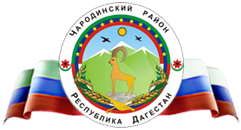 Р Е С П У Б Л И К А   Д А Г Е С Т А НМуниципальное казенное общеобразовательное учреждение  «Ирибская  средняя общеобразовательная школа им. М.М. Ибрагимова»	   администрации  МО «Чародинский район»Отчет Игра-викторина «Такой далекий и близкий космос»13.04.2021г, провел мероприятие учитель физики Магомедов А.Н.Космонавтика – это звучит гордо. Грандиозные успехи космонавтики приковали внимание самых разных слоёв общества практически всех стран и континентов. Космонавтика никого не оставляет равнодушным.         Игра-викторина «Такой далекий и близкий космос» проводится по сценарию игры «Сто к одному».  Данное мероприятие состоялось  в рамках  Дня космонавтики в параллели седьмых классов         Цели игры:- расширение кругозора детей, закрепление знаний о своей Родине;- активизация интеллектуальной деятельности через использование формы игры.         Предварительно в каждом из трех классов в 6, 7 и 8 были сформированы команды,  выбраны капитаны этих команд,  подготовлены эмблемы и названия команд.         Всем детям, участвующим в викторине было задано: просмотреть биографии отечественных и зарубежных космонавтов, почитать о космических аппаратах, о небесных телах.            Игра состоялась накануне важного для нашей страны юбилея, ровно шестьдесят лет назад советский космонавт Юрий Алексеевич Гагарин полетел в космос. Дети со всей ответственностью отнеслись к подготовке к такому интересному мероприятию. На каждый вопрос ведущего, а вопросы были достаточно сложными, они быстро давали правильный ответ. Большой интерес вызвало творческое задание, имеющее отношение к астрономии. Дети должны были астрономически правильно на листе бумаги с помощью элементов мозаики  выложить созвездия. И с этим довольно сложным заданиям команды успешно справились. «Кассиопея», «Малая и большая медведица», "Ориона" и многие другие созвездия представили участники на оценку жюри. По сумме баллов победу в викторине одержала команда 7 класса.         Подводя итоги игры судьи, высказались, что самое главное в проведении этой викторины, то что ребята знают очень многое из истории космонавтики и у участников есть интерес к этой теме. «Ярко, интересно и познавательно прошло наше мероприятие"- делится впечатлением участница команды-победительницы Лебалова Хадижат         Оснащение Центра «Точка роста» VR-технологиями позволяет участникам побывать на Международной космической станции, выйти в открытый космос, своими глазами убедиться в достижениях российской и международной космонавтики.         Организаторы мероприятия поздравляем всех с днем космонавтики и желают,  чтобы открытий с каждым днем было все больше, чтобы люди смело ломали любые преграды и достигали небывалых высот! Пусть все невозможное станет возможным!